Основна школа „Михаило Петровић Алас“ Ул. Господар Јованова бр. 22, 11000 Београд Датум: 01.09.2016. год. Дл. број: 01-749/01-1 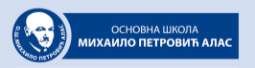  На основу члана 55. став 1. тачка 2), члана 39. став 1, члана 40, 40а и члана 60. став 1. тачка 2) Закона о јавним набавкама, („Службени гласник РС“ бр. 124/12, 14/15 и 68/15 - у даљем: ЗЈН), Одлуке о покретању поступка јавне набавке мале вредности са циљем закључења оквирног споразума бр. 01-749/01 и Решења о образовању Комисије за јавну набавку бр. 01-749/02 оба од 15.09.2017. године, Комисија за ЈНМВ бр. 02/17 објављује: П О З И В ЗА ПОДНОШЕЊЕ ПОНУДА   ПОСТУПАК ЈАВНЕ НАБАВКЕ МАЛЕ ВРЕДНОСТИ СА ЦИЉЕМ ЗАКЉУЧЕЊА ОКВИРНОГ СПОРАЗУМА, ЧИЈИ СУ ПРЕДМЕТ ДОБРА:  ХРАНА: РУЧАК И УЖИНА Број јавне набавке: бр. 02/17 НАРУЧИЛАЦ:  Наручилац: Основна школа " Михаило Петровић Алас "  Адреса: Господар Јованова бр. 22, 11000 Београд ПИБ: 102016372 Шифра делатности: 85.20 Матични број: 07002955 Број текућег/жиро рачуна: 840-1635666-69 - Управа за трезор Интернет страница наручиоца: www.osmpalas.edu.rs   Одговорно лице: Мирјана Шпехар ВРСТА ПОСТУПКА: Јавна набавка мале вредности на основу члана 39. став 1. ЗЈН. са циљем закључења оквирног споразума у складу са чланом 40. и чланом 40а ЗЈН. - Оквирни споразум ће се закључити између наручиоца и једног понуђача на период од 12 (дванаест) месеци. ПРЕДМЕТ ЈАВНЕ НАБАВКЕ: Добра – Храна:ручак и ужина – припрема готових оброка, ручка и ужине, односно тзв. готових ланч пакета - ручка упакованог у стерилним троделним  посудама (не морају бити херметички затворене), са колачем или воћем и са стерилним прибором за јело, за једнократну употребу и ужине упаковане збирно у стерилним пластичним посудама. НАЗИВ И ОЗНАКА ИЗ ОПШТЕГ РЕЧНИКА НАБАВКИ:  55524000 → услуге достављања припремљених оброка у школе. ПРИРОДА И ОСНОВНА ОБЕЛЕЖЈА ДОБАРА: Набавка добара – Храна:ручак и ужина – припрема готових оброка, ручка и ужине, односно тзв. готових ланч пакета - ручка упакованог у стерилним троделним  посудама (не морају бити херметички затворене), са колачем или воћем и са стерилним прибором за јело, за једнократну употребу и ужине упаковане збирно у стерилним пластичним посудама. Наведено подразумева оброк прилагођен узрасту деце која похађају продужени боравак (и редовну наставу). Набавка предметних добара подпада под „промет (хране) на мало“ које је дефинисано Законом о безбедности хране (''Службени гласник РС" бр. 41/09 - у дањем: ЗБХ) као руковање храном, односно њена прерада, припрема, складиштење, на месту продаје или испоруке потрошачу, делатности припреме и послуживања хране, између осталих и у објектима колективне исхране (кантине, болнице, вртићи, школе) Добављач се обавезује да ће храна коју испоручује Наручиоцу као крајњем купцу бити припремљена од намирница I класе (квалитета), у складу са нормативима утврђеним позитивним законским прописима и у складу са добром произвођачком и хигијенском праксом, устаљеној у прехрамбеној индустрији. Јеловници, током школске године, односно периода извршења оквирног споразума и на основу њега закључених појединачних уговора о јавној набавци и/или поједниачних наруџбеница, се формирају на двонедељном нивоу и осмишљавају се у складу са сезонском понудом намирница које морају бити I класе (квалитета).  У недељном менију потребно је: Да буду су заступљене различите врсте меса (пилетина, јунетина, риба...) с тим да је два пута недељно комадно месо са прилогом, супа или чорба, а три пута недељно сечено месо у разноврсним варивима. Једном у две недеље, заступљен је безмесни оброк. У недељном менију потребно је да је три дана у недељи заступљено воће, а два пута заступљен колач. Воће мора бити сезонско и I класе (квалитета) у тежини око 150 гр. (+ / - 5%), док колач мора имати нутритивне вредности прилагођење узрасту деце од 7 до 14 година и да буде у тежини од 40 грама (+ / - 5%) по порцији. Део менија, свакако, су и сезонска салата (50 гр.) и хлеб (50 гр.), уз сваки оброк. Ужина подразумева различите врсте интегралног пецива, сендвича, пица, пита и сл. (комадно норматив од 100 до 200 гр. у зависности од врсте), и напици: млеко или јогурт (норматив 180 мл). Један оброк-ручак мора да садржи: Супа или чорба - 100 мл. Главно јело - 200 гр. Хлеб - 50 гр. Салата сезонска - 50 гр.  Десерт - 40 гр. или Воће - 150 гр. Један оброк-ужина мора да садржи: Интегрално пециво или сендвич или пица или пита – комадно, норматив од 100 до 200 гр. у зависности од врсте Напитак (млеко или јогурт) 180 мл. Цена коју понуђачи нуде у својим понудама ће само бити начин да се примени критеријум, односно пристигле понуде рангирају, што значи да ако укупна цена буде прелазила процењену вредност јавне набавке то неће бити разлог нити за примену изузетка (чл. 107. ст. 4. ЗЈН), нити за обуставу поступка ове јавне набавке јер ће се предметна добра наручивати по потребама, односно присутности деце у школи и то највише до вредности оквирног споразума. НАЧИН ПРЕУЗИМАЊА КОНКУРСНЕ ДОКУМЕНТАЦИЈЕ:  Порталу јавних набавки: www.portal.ujn.gov.rs  Интернет адреси наручиоца: www.osmpalas.edu.rs   ПРАВО ПОДНОШЕЊА ПОНУДА имају сви понуђачи који испуњавају обавезне услове у поступку јавне набавке у складу са чланом 75. и 76. ЗЈН, а испуњеност ових услова, односно услова предвиђених у конкурсној документацији, дужни су да докажу на начин прописан у члану 77. ЗЈН НАРУЧИЛАЦ НЕЋЕ РАЗМАТРАТИ ПОНУДЕ СА ВАРИЈАНТАМА. НАЧИН ПОДНОШЕЊА ПОНУДЕ И РОК ПОДНОШЕЊА ПОНУДЕ: Понуда се припрема и подноси у складу са одредбама ЗЈН, актима наведеним у овој конкурсној документацији, позитивним прописима правног система Републике Србије који су у вези са предметом ове јавне набавке и условима одређеним у конкурсној документацији.  Крајњи рок за доставу понуде је 8 дана од дана објављивања позива за подношење понуда на Порталу јавних набавки, односно до 26.09.2017. године до 14:30 часова. Понуду доставити у затвореној коверти или кутији и то на начин да се приликом отварања понуде може са сигурношћу утврдити да се први пут отвара, са назнаком – Понуда за јавну набавку мале вредности са циљем закључења оквирног споразума број 02/17 – добра  – Храна: ручак и ужина, те напоменом „ПОНУДА, НЕ ОТВАРАТИ“, путем поште или лично на адресу наручиоца у улици Господар Јованова бр. 22, 11000 Београд. Понуђач је дужан да на полеђини коверте назначи назив, адресу, телефон и контакт особу. Уколико понуђач понуду достави непосредно, овлашћено лице ће истом издати потврду пријема понуде. Благовременом се сматра понуда која је примљена и оверена печатом пријема наручиоца  најкасније до 14:30 часова последњег дана рока, без обзира на начин на који је послата. НАПОМЕНА: Уколико понуђач поднесе понуду путем поште, без обзира да је послао понуду обичном, препорученом пошиљком или путем брзе поште, релавантна је једино чињеница када је наручилац понуду примио, односно да ли је наручилац примио понуду  пре истека рока за подношење понуда (у којој ситуацији ће понуда бити благовремена), те није релевантан моменат када је понуђач послао понуду.  МЕСТО, ВРЕМЕ И НАЧИН ОТВАРАЊА ПОНУДА: Поступак отварања понуда ће се спровести 26.09.2017. године у 15:30 часова, у просторијама наручиоца у улици Господар Јованова бр. 22, 11000 Београд. УСЛОВИ ПОД КОЈИМА ПРЕДСТАВНИЦИ ПОНУЂАЧА МОГУ УЧЕСТВОВАТИ У ПОСТУПКУ ОТВАРАЊА ПОНУДА: Поступак отварања понуда је јаван. Јавност подразумева присуство представника понуђача који су поднели понуду, а који пре почетка поступка, морају предати посебно писмено овлашћење за присуство поступку отварања понуда, издато на меморандуму или са логом, оверено печатом и потписом одговорног или овлашћеног лица понуђача.  Јавност такође подразумева и присуство лица која немају овлашћење и која могу само присуствовати отварању понуда и то искључиво као део јавности, без права да узму активно учешће у самом поступку.  Наручилац ће приликом отварања понуда водити записник у складу са чланом 104. ЗЈН. Ако рок за подношење понуда истиче у дане викенда и државних празника, рок за подношење и отварање понуда помера се за први наредни радни дан.  Наручилац неће разматрати неблаговремено достављене, већ ће их поштом-препоручено вратити понуђачу. КРИТЕРИЈУМ ЗА ДОДЕЛУ УГОВОРА: Најнижа понуђена цена.  Критеријум за доделу уговора је: најнижа понуђена цена. У случају прибављања две или више понуда са истом најнижом понуђеном ценом, оквирни споразум ће бити закључен са оним понуђачем који је понудио дужи рок важења понуде.  У случају прибављања две или више понуда са истом најнижом понуђеном ценом и истим роком важења понуде, оквирни споразум ће бити закључен са добављачем који је пре (раније) доставио своју понуду за шта ће бити релевантан заводни печат наручиоца на понуди тог добављача на којем ће бити назначени дан и тачно време подношења понуда.  Исти критеријум и начин биће примењени на рангирање и осталих понуђача, односно њихових понуда. РОК ЗА ДОНОШЕЊЕ ОДЛУКЕ: Одлука о закључењу оквирног споразума донеће се на основу члана 108. став 3. ЗЈН, у року који не може бити дужи од 10 дана од дана отварања понуда и биће објављена на Порталу јавних набавки у року од три дана од дана доношења. КОНТАКТ ОСОБА: Ђукић Вера, тел/факс: 011/2623-257, е-mail адреса: osmpalas@sbb.rs од 09:00 до 15:00 часова, сваког радног дана од понедељка до петка. Комисија за ЈНМВ са циљем закључења ОС бр. 02/17 